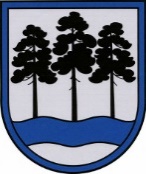 OGRES  NOVADA  PAŠVALDĪBAReģ.Nr.90000024455, Brīvības iela 33, Ogre, Ogres nov., LV-5001tālrunis 65071160, e-pasts: ogredome@ogresnovads.lv, www.ogresnovads.lvPAŠVALDĪBAS DOMES SĒDES PROTOKOLA IZRAKSTS14.Par pārvaldes uzdevumu deleģēšanu Ogres novada pašvaldības kapitālsabiedrībai - sabiedrībai ar ierobežotu atbildību “Ikšķiles māja”Ogres novada pašvaldības dome 2022. gada 22. decembrī ar lēmumu Nr. 29 (prot. Nr. 11) “Par pārvaldes uzdevumu deleģēšanu Ogres novada pašvaldības kapitālsabiedrībai - sabiedrībai ar ierobežotu atbildību “Ikšķiles māja””, deleģēja SIA “Ikšķiles māja”, reģistrācijas numurs 40103416198 (turpmāk – Sabiedrība vai SIA “Ikšķiles māja”) un tā savukārt apņēmās veikt no likuma “Par pašvaldībām” 15. panta pirmās daļas 2. punktā noteiktās pašvaldības autonomās funkcijas “gādāt par savas administratīvās teritorijas labiekārtošanu un sanitāro tīrību utt.” izrietošus pārvaldes uzdevumus. 2022. gada 30. decembrī Ogres novada pašvaldība (turpmāk - Pašvaldība) un SIA “Ikšķiles māja” noslēdza Pārvaldes uzdevumu deleģēšanas līgumu Nr. 5-21/2022-1440 (turpmāk - Līgums) uz vienu gadu, līdz 2023.gada 31. decembrim. 2023. gada 1. janvārī stājās spēkā Pašvaldību likums (turpmāk - Likums). Likuma 4. panta pirmajā daļā noteiktas pašvaldības autonomās funkcijas, tai skaitā 1. punktā noteikts organizēt iedzīvotājiem ūdenssaimniecības, siltumapgādes un sadzīves atkritumu apsaimniekošanas pakalpojumus neatkarīgi no tā, kā īpašumā atrodas dzīvojamais fonds; 2. punktā noteikts gādāt par savas administratīvās teritorijas labiekārtošanu un sanitāro tīrību (publiskai lietošanai paredzēto teritoriju apgaismošana un uzturēšana; parku, skvēru un zaļo zonu ierīkošana un uzturēšana; pretplūdu pasākumi; kapsētu un beigto dzīvnieku apbedīšanas vietu izveidošana un uzturēšana), kā arī noteikt teritoriju un būvju uzturēšanas prasības, ciktāl tas saistīts ar sabiedrības drošību, sanitārās tīrības uzturēšanu un pilsētvides ainavas saglabāšanu, savukārt 3. punktā noteikts gādāt par pašvaldības īpašumā esošo ceļu būvniecību, uzturēšanu un pārvaldību.Likuma 7. pantā noteikts, ka saskaņā ar Valsts pārvaldes iekārtas likumu pašvaldība atsevišķu tās autonomajā kompetencē ietilpstošu pārvaldes uzdevumu var deleģēt citai personai. Saskaņā ar Pašvaldību likuma 10. panta pirmās daļas 19. punktu tikai dome var lemt par kārtību, kādā izpildāmas pašvaldības autonomās funkcijas un nosakāmas par to izpildi atbildīgās amatpersonas, kā arī sniedzami pārskati par šo funkciju izpildi.Saskaņā ar Valsts pārvaldes iekārtas likuma 40. panta pirmo un otro daļu, publiska persona var deleģēt privātpersonai un citai publiskai personai (pilnvarotā persona) pārvaldes uzdevumu, ja pilnvarotā persona attiecīgo uzdevumu var veikt efektīvāk. Privātpersonai pārvaldes uzdevumu var deleģēt ar ārēju normatīvo aktu vai līgumu, ja tas paredzēts ārējā normatīvajā aktā, ievērojot minētā likuma 41. panta otrās un trešās daļas noteikumus. Likuma 42. panta pirmajā daļā noteikts, ka lemjot par pārvaldes uzdevuma deleģēšanu privātpersonai, tai jābūt tiesīgai veikt attiecīgo pārvaldes uzdevumu, jāņem vērā tās pieredze, reputācija, resursi, personāla kvalifikācija un citi kritēriji. Pamatojoties uz Likuma 10. panta pirmās daļas 19. punktu, 26. panta otro daļu un izvērtējot kārtību, kādā efektīvāk izpildāmi no Likuma 4. panta pirmās daļas 1., 2. un 3. punktā minētajām pašvaldības autonomajām funkcijām izrietošie pārvaldes uzdevumi, Ogres novada pašvaldības dome konstatē:1. Latvijas Republikas Uzņēmumu reģistrā 2011. gada 13. maijā reģistrēta Ikšķiles novada pašvaldības dibināta kapitālsabiedrība - sabiedrība ar ierobežotu atbildību “Ikšķiles māja”, reģistrācijas numurs 40103416198, kapitāla daļas 2622295, nominālā vērtība 1 euro, kapitāla daļu vērtība 2622295 euro. No 2022. gada 13. aprīļa Sabiedrība ir 100% Ogres novada pašvaldības kapitālsabiedrība.2. Saskaņā ar Līguma nosacījumiem Pašvaldība deleģēja Sabiedrībai un tā savukārt apņēmās veikt no likuma “Par pašvaldībām” 15. panta pirmās daļas 2. punktā (atbilst Pašvaldību likuma 4. panta pirmās daļas 2. un 3. punktam) noteiktās pašvaldības autonomās funkcijas “gādāt par savas administratīvās teritorijas labiekārtošanu un sanitāro tīrību” izrietošus pārvaldes uzdevumus:2.1. ielu, ceļu un laukumu uzturēšanu; 2.2. parku, skvēru un zaļo zonu ierīkošanu un uzturēšanu; 2.3. atkritumu savākšanas un izvešanas kontrole;2.4. pretplūdu pasākumu nodrošināšanu;2.5. kapsētu apsaimniekošanu un uzturēšanu.3. Sabiedrība uzsāka tai deleģēto pašvaldības funkciju izpildi 2023. gada 1. janvārī, un, pamatojoties uz Līguma 9.1. punktu, tā izpildes termiņš tika noteikts līdz 2023. gada 31. decembrim, ar iespēju to pagarināt, pusēm savstarpēji rakstveidā vienojoties.4. Pašvaldību likuma 4. panta pirmās daļas 1. punkts nosaka pašvaldības autonomās funkcijas – organizēt iedzīvotājiem ūdenssaimniecības, siltumapgādes un sadzīves atkritumu apsaimniekošanas pakalpojumus neatkarīgi no tā, kā īpašumā atrodas dzīvojamais fonds.5. Ministru kabineta 2017. gada 27. jūnija noteikumu Nr. 384 “Noteikumi par decentralizēto kanalizācijas sistēmu apsaimniekošanu un reģistrēšanu” 11. punkts nosaka: vietējā pašvaldība organizē decentralizēto kanalizācijas sistēmu reģistra izveidi un uzturēšanu par pašvaldības administratīvajā teritorijā esošajām decentralizētajām kanalizācijas sistēmām (turpmāk – reģistrs) vai slēdz līgumu ar sabiedrisko ūdenssaimniecības pakalpojumu sniedzēju par reģistra izveidi un uzturēšanu.6. SIA “Ikšķiles māja” ir sabiedrisko pakalpojumu sniedzējs, kam saskaņā ar 2021. gada 13. septembra līgumu Nr. 5-2.1/2021-744, kas noslēgts starp Pašvaldību un Sabiedrību, ir piešķirtas īpašas tiesības sniegt vispārējas tautsaimnieciskas nozīmes pakalpojumu – sabiedriskos ūdenssaimniecības pakalpojumus Ikšķiles pilsētā un Tīnūžu pagasta administratīvās teritorijas daļās, kurās tiek nodrošināta minēto pakalpojumu sniegšanas iespējamība. Līgums stājās spēkā 2021. gada 1. oktobrī un noslēgts uz 10 (desmit) gadiem.7. Līdz šim Sabiedrība tai deleģētās funkcijas veic kā gādīgs saimnieks, ievērojot Pašvaldības un tās iedzīvotāju intereses, kas liecina, ka SIA “Ikšķiles māja” ir attiecīga pieredze, materiālie un personāla resursi, tai skaitā decentralizēto kanalizācijas sistēmu tehniskā stāvokļa novērtēšanai, un Sabiedrība var kvalitatīvi izpildīt no Pašvaldību likuma 4. panta pirmās daļas 1., 2. un 3. punktā noteiktajām pašvaldības autonomajām funkcijām izrietošus pārvaldes uzdevumus.8. SIA “Ikšķiles māja” darbība atbilst Valsts pārvaldes iekārtas likuma 88. panta pirmās daļas 2. un 3. punkta noteikumiem.9. Pašvaldības administratīvās teritorijas labiekārtošana un sanitārās tīrības uzturēšana labā kvalitātē  ir svarīgs faktors, lai tā spētu nodrošināt ikviena iedzīvotāja tiesības dzīvot sakoptā un drošā vidē. Nepietiekami organizēta Pašvaldības infrastruktūras uzturēšana var apdraudēt Latvijas Republikas Satversmes 115.  pantā noteiktās cilvēka pamattiesības. Pašvaldības un Sabiedrības sadarbība apliecina esošās infrastruktūras apsaimniekošanas sistēmas efektivitāti un sniedz novada iedzīvotājiem un viesiem sakārtotas vides komfortu.10. Atbilstoši Latvijas Republikas Valsts kontroles atzinumiem un ieteikumiem, kas norādīti finanšu revīziju ziņojumos par saimnieciskā gada pārskatiem, saskaņā ar spēkā esošo normatīvo regulējumu un Valsts ieņēmumu dienesta skaidrojumu, komersanti (tajā skaitā pašvaldību kapitālsabiedrības), pildot deleģētos pārvaldes uzdevumus (izņemot Pievienotās vērtības nodokļa likuma 3. panta desmitajā daļā minētos darījumus), nav uzskatāmi par nodokļa maksātājiem, ja tiek izpildīti šādi nosacījumi: 10.1. ir veikts izvērtējums, ka komersants var veikt attiecīgo uzdevumu efektīvāk;10.2. pārvaldes uzdevums komersantam nodots ar deleģēšanas līgumu;10.3. deleģēšanas līgums ir saskaņots ar VARAM vai, ja līguma termiņš nepārsniedz gadu, VARAM ir informēts par pārvaldes uzdevumu deleģēšanu;10.4. līgumā norādīts, ka deleģēto pārvaldes uzdevumu finansēšanas veids ir dotācija;10.5. komersants ir nodrošinājis atsevišķu (nodalītu) grāmatvedības uzskaiti visiem ieņēmumiem un izdevumiem saistībā ar pārvaldes uzdevumu izpildi;10.6. iegādātās preces un saņemtos pakalpojumus pārvaldes uzdevumu veikšanai komersants neiekļauj atskaitāmā priekšnodokļa daļā.Gadījumos, kad pašvaldības ir izpildījušas visus minētos nosacījumus, tām, veicot maksājumus kapitālsabiedrībām par deleģēto pārvaldes uzdevumu izpildi dotāciju veidā, nav jāmaksā PVN. Tādējādi tiek iztērēts mazāk pašvaldības budžeta līdzekļu.SIA “Ikšķiles māja” atbilst minētajiem nosacījumiem un deleģēšanas līguma izpildes rezultātā negūst peļņu, jo pārvaldes uzdevuma finansēšanas veids ir pašvaldības dotācija.Ņemot vērā augstāk minēto, secināms, ka nepastāv šķēršļi pārvaldes uzdevumu deleģēšanai SIA “Ikšķiles māja”, kā arī Sabiedrība pārvaldes uzdevumus var veikt efektīvāk, tāpēc pieļaujama no Pašvaldības likuma 4 .panta pirmās daļas 1., 2. un 3 .punktā minētajām pašvaldības autonomajām funkcijām izrietošu pārvaldes uzdevumu deleģēšana Pašvaldības kapitālsabiedrībai.Ar mērķi nodrošināt kvalitatīvu, stabilu, skaidru un efektīvu no Pašvaldības autonomo funkciju izrietošu pārvaldes uzdevumu izpildi un pamatojoties uz Valsts pārvaldes iekārtas likuma 40. panta pirmo un otro daļu, 41. panta pirmo daļu, 43. panta otro daļu, 45. panta otro daļu, Pašvaldību likuma 4. panta pirmās daļas 1., 2. un 3. punktu, 7. pantu, 10. panta pirmās daļas 19. un 21. punktu, 22. panta pirmās daļas 7. un 8. punktu, 26. panta otro daļu un Ministru kabineta 27.06.2017. Noteikumu Nr. 384 “Noteikumi par decentralizēto kanalizācijas sistēmu apsaimniekošanu un reģistrēšanu” 11. punktu,balsojot: ar 21 balsi "Par" (Andris Krauja, Artūrs Mangulis, Atvars Lakstīgala, Dace Kļaviņa, Dace Māliņa, Dace Veiliņa, Dainis Širovs, Dzirkstīte Žindiga, Egils Helmanis, Gints Sīviņš, Ilmārs Zemnieks, Indulis Trapiņš, Jānis Iklāvs, Jānis Kaijaks, Jānis Siliņš, Kaspars Bramanis, Pāvels Kotāns, Raivis Ūzuls, Santa Ločmele, Toms Āboltiņš, Valentīns Špēlis), "Pret" – nav, "Atturas" – nav, Ogres novada pašvaldības dome NOLEMJ:1. Deleģēt SIA “Ikšķiles māja”, no Pašvaldību likuma 4. panta pirmās daļas 1. punktā noteiktās pašvaldības autonomās funkcijas – organizēt iedzīvotājiem ūdenssaimniecības, siltumapgādes un sadzīves atkritumu apsaimniekošanas pakalpojumus neatkarīgi no tā, kā īpašumā atrodas dzīvojamais fonds, – izrietošu pārvaldes uzdevumu:1.1. esošo decentralizēto kanalizācijas sistēmu reģistra izveide un uzturēšana.2. Deleģēt SIA “Ikšķiles māja”, no Pašvaldību likuma 4. panta pirmās daļas 2. punktā noteiktās pašvaldības autonomās funkcijas – gādāt par savas administratīvās teritorijas labiekārtošanu un sanitāro tīrību izrietošus pārvaldes uzdevumus: parku, skvēru un zaļo zonu ierīkošana un uzturēšana; sanitārās tīrības uzturēšana - atkritumu savākšanas un izvešanas kontrole; pretplūdu pasākumu nodrošināšana; pašvaldības kapsētu apsaimniekošana un uzturēšana.3. Deleģēt SIA “Ikšķiles māja”, no Pašvaldību likuma 4. panta pirmās daļas 3. punktā noteiktās pašvaldības autonomās funkcijas – gādāt par pašvaldības īpašumā esošo ceļu būvniecību, uzturēšanu un pārvaldību – izrietošu pārvaldes uzdevumu: pašvaldības īpašumā esošo ceļu uzturēšana.4. Pilnvarot SIA “Ikšķiles māja” veikt šī lēmuma 1., 2. un 3. punktā deleģētos pārvaldes uzdevumus Ikšķiles pilsētas un Tīnūžu pagasta administratīvajā teritorijā laikā no 2024. gada 1. janvāra līdz 2024. gada 31. decembrim (ieskaitot).2024. gadā līdz Ogres novada pašvaldības 2024. gada budžeta apstiprināšanai, deleģēto pārvaldes uzdevumu izpildei atbilstoši deleģēšanas līguma nosacījumiem (pielikumā), nepieciešamo finansējumu noteikt tādā apmērā mēnesī, kāds bija noteikts 2023. gada budžetā, aprēķinot vidēji nepieciešamos viena mēneša izdevumus līguma izpildei (1/12 gada budžeta daļa mēnesī).Uzdot Ogres novada pašvaldības Centrālās administrācijas Juridiskajai nodaļai desmit darbdienu laikā no šī lēmuma spēkā stāšanās dienas sagatavot deleģēšanas līgumu parakstīšanai un par noslēgto deleģēšanas līgumu informēt Vides aizsardzības un reģionālās attīstības ministriju.Pilnvarot Ogres novada pašvaldības izpilddirektoru līdz 2023. gada 31. decembrim noslēgt deleģēšanas līgumu atbilstoši šī lēmuma 1., 2. un 3. punkta nosacījumiem un saskaņā ar šī lēmuma pielikumu.Uzdot Ogres novada pašvaldības Centrālas administrācijas Komunikācijas nodaļai informāciju par noslēgto deleģēšanas līgumu publicēt pašvaldības oficiālajā tīmekļvietnē www.ogresnovads.lv piecu darbdienu laikā no līguma noslēgšanas dienas.Uzdot Ogres novada pašvaldības Centrālās administrācijas Budžeta nodaļai deleģēšanas līguma izpildei plānoto finansējumu iekļaut Ogres novada pašvaldības 2024. gada budžetā.Kontroli par šī lēmuma izpildi uzdot Ogres novada pašvaldības izpilddirektoram.(Sēdes vadītāja,domes priekšsēdētāja E. Helmaņa paraksts)Ogrē, Brīvības ielā 33Nr.20   2023. gada 21. decembrī